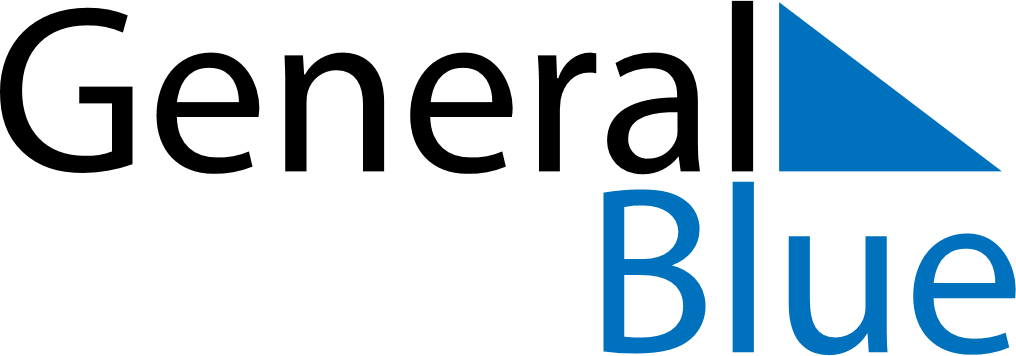 April 2018April 2018April 2018BrazilBrazilMONTUEWEDTHUFRISATSUN1Easter Sunday2345678910111213141516171819202122Tiradentes’ Day2324252627282930